Friedrich-Alexander-Universität Erlangen-NürnbergRechts- und Wirtschaftswissenschaftliche FakultätProfessur für Personalmanagement und Arbeitsorganisation in technologieorientierten UnternehmenProfessor Dr. Werner WiduckelSeminararbeit/Bachelorarbeit/Masterarbeitim (aktuelles Semester)Titel der Arbeit	Bearbeiter:		Mustermann, Max	Matrikelnummer:	1234567	Studiengang:		Wirtschaftswissenschaften mit Schwerpunkt …	Betreuer:		Prof. Dr. Werner Widuckel	Abgabetermin:	aktuelles DatumINHALTSVERZEICHNISINHALTSVERZEICHNIS	IIABKÜRZUNGSVERZEICHNIS	IIIABBILDUNGSVERZEICHNIS	IVTABELLENVERZEICHNIS	V1	Einleitung	12	Kapitelüberschrift	22.1	Erster Unterpunkt	22.1.1	Dritte Ebene	22.1.2	Dritte Ebene	32.2	Zweiter Unterpunkt	32.2.1	Dritte Ebene	33	Zusammenfassung	4LITERATURVERZEICHNIS	VIANHANG	VIIABKÜRZUNGSVERZEICHNISDEV							            Durchschnittlich Erfasste Varianzn. s. 								nicht signifikant							Im Abkürzungsverzeichnis sind nur Abkürzungen aufzunehmen, die nicht im Duden enthalten sind. ABBILDUNGSVERZEICHNISAbbildung 1: Bezeichnung der Abbildung	2TABELLENVERZEICHNISTabelle 1: Bezeichnung der Tabelle	2EinleitungDie Einleitung dient zur Einführung in die Thematik. Sie benennt und begründet die Fragestellung, erläutert die Methodik, begründet deren Auswahl und skizziert den Forschungsstand. Der Zweck der Einleitung liegt darin, den Leser zu motivieren und zu orientieren. Typische Inhaltselemente der Einleitung sind: Zielsetzung der Arbeit, ForschungsfrageRechtfertigung der ThemenstellungAktueller und/oder persönlicher Bezug bzw. Motivation, NutzenEvtl. Stand der Forschung (wenn umfangreicher: im Hauptteil)Evtl. themenspezifische Definitionen (wenn umfangreicher: im Hauptteil)Kurze Skizzierung des Aufbaus der Arbeit Bei der Erstellung sollte ein Umfang von ca. 5 % vorgesehen werden (= 0,5 Seiten bei 10 Seiten Gesamtumfang).KapitelüberschriftHier soll eine kurze Einführung erfolgen, die den Zusammenhang des Kapitels zur Arbeit herstellt.Generelle Hinweise:eindeutige Begrifflichkeit verwendenauf logische Herleitung der Argumentation achtenErster UnterpunktAbbildungen werden immer zentriert mit einer Bezeichnung versehen eingefügt.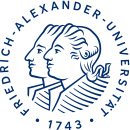 Abbildung 1: Bezeichnung der AbbildungWichtig ist, Abbildungen immer im Text zu erläutern. Dies gilt auch für Tabellen. Bei fremden Abbildungen und Tabellen ist zudem die ursprüngliche Quelle anzugeben (z.B. in Klammern am Ende der Bezeichnung).Dritte EbeneTabelle 1: Bezeichnung der TabelleDritte EbeneZweiter UnterpunktDritte EbeneZusammenfassungIm Schluss wird die in der Einleitung dargestellte Fragestellung nochmals aufgegriffen und hierzu die Ergebnisse der Untersuchung in klarer Form präsentiert. Typische Inhaltselemente sind: Aufgreifen der Forschungsfrage und nochmalige Zusammenfassung der überzeugendsten Argumente Herstellen eines übergeordneten ZusammenhangsAnsprechen offener Fragen und Grenzen des gewählten AnsatzesSkizzieren eines Forschungsausblicks  Es gilt zu beachten, dass im Schluss keine neuen Informationen zu nennen sind. Für den Schluss sollte ebenfalls ein Umfang von ca. 5 % eingeplant werden.LITERATURVERZEICHNISHinweis zur Formatierung:Die Seitennummerierung für das Literaturverzeichnis und den Anhang ist mit römischen Zahlen (I, II, III, …) manuell zu formatieren. Wichtig ist, dass die Seitenangabe mit dem ersten Teil der Arbeit (Inhaltsverzeichnis bis Abkürzungsverzeichnis) übereinstimmt. D.h. hört das Abkürzungsverzeichnis zum Beispiel bei Seite V auf, sollte das Literaturverzeichnis mit Seite VI beginnen.Hinweis zur Quellenangabe:Zu jedem Aufsatz gehört ein Literaturverzeichnis, in dem alle zitierten Quellen in alphabetischer Reihenfolge enthalten sind. Die Literaturangaben werden alphabetisch nach Zunamen des Autors, dann chronologisch geordnet.Moosmüller, A., Spieß, E. & Podsiadlowski, A. (2001). International team building: issues in training multinational work groups. In: M. E. Mendenhall, T. M. Kühlmann, G. K. Stahl (Hrsg.), Developing global business leaders: policies, processes, and innovations (S. 211-224). Westport: Greenwood.Smith, P. B. & Bond, M. H. (1999). Social psychology across cultures (2nd ed.). Boston: Prentice Hall.Sydow, J. (1992). Strategische Netzwerke. Wiesbaden: Gabler.ANHANGAuflistung der angehängten Dateien (bleibt der Anhang leer, kann dieser Abschnitt gelöscht werden)Eigenständigkeitserklärung Hiermit versichere ich, (Name) (Matrikelnummer), die vorgelegte Arbeit selbstständig und ohne unzulässige Hilfe Dritter sowie ohne die Hinzuziehung nicht offengelegter und insbesondere nicht zugelassener Hilfsmittel angefertigt zu haben. Die Arbeit hat in gleicher oder ähnlicher Form noch keiner anderen Prüfungsbehörde vorgelegen und wurde auch von keiner anderen Prüfungsbehörde bereits als Teil einer Prüfung angenommen.Die Stellen der Arbeit, die anderen Quellen im Wortlaut oder dem Sinn nach entnommen wurden, sind durch Angaben der Herkunft kenntlich gemacht. Dies gilt auch für Zeichnungen, Skizzen, bildliche Darstellungen sowie für Quellen aus dem Internet.Mir ist insbesondere bewusst, dass die Nutzung künstlicher Intelligenz verboten ist, sofern diese nicht ausdrücklich als Hilfsmittel von den Prüfenden zugelassen wurde. Dies gilt insbesondere für solche Programme, die anstelle meiner Person die Aufgabenstellung der Prüfung bzw. Teile derselben bearbeiten könnten, zum Beispiel Chatbots (insbesondere ChatGPT) und andere hierzu geeignete Methoden.Des Weiteren ist mir bekannt, dass die gemeinsame Bearbeitung der Aufgabenstellung mit anderen Personen in einem Raum oder mithilfe sozialer oder anderer Medien eine unzulässige Hilfe Dritter im o.g. Sinne darstellt, wenn nicht ausdrücklich Gruppenarbeit vorgesehen ist. Der Austausch mit anderen Personen mit Ausnahme von Prüfenden, deren Beauftragten und Aufsichtführenden während der Prüfungszeit über Aufbau oder Inhalte der Prüfung oder Informationen (z.B. Quellen) ist unzulässig. Gleiches gilt für den Versuch der jeweiligen Handlung. Das Korrekturlesen der Arbeit durch Dritte mit dem Ziel, sprachliche Mängel zu beheben, ist zulässig.Verstöße gegen die o.g. Regeln sind als Täuschung bzw. Täuschungsversuch zu qualifizieren und führen zu einer Bewertung der Prüfung mit „nicht bestanden“. Bei mehrfachen oder auch besonders drastischen Regelverstößen sind weiterführende Sanktionen durch den Prüfungsausschuss möglich._______________________				______________________________Ort, Datum						Eigenhändige Unterschrift